Name: Copy and paste the words and pictures into the matching boxes.OrangeGreenYellowPurpleBrownBlackPinkGreyBlue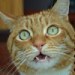 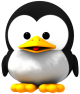 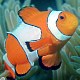 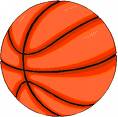 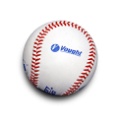 Baseball BasketballKittyFishPenguin